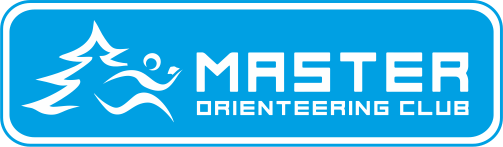 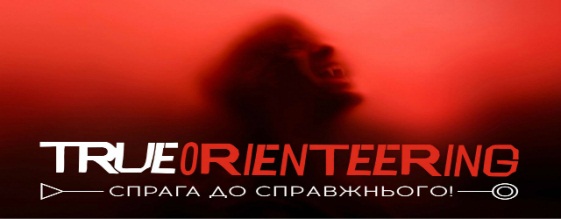                True Night Orienteering
1.Организатор соревнований  КСО «Мастер» 
Ночные соревнования, выбор.

2.Главная судейская комиссия  Главный судья                                                                             Бадигин Илья
                                                                                                         068-542-08-27
 Начальник дистанции                                                                 Бадигин Илья
 Начальник дистанции                                                                 Сивоконь Андрей 
 3.Место старта 
Центр полевого лагеря 
4.Группы участников
М\Ж:  14_16_18_ 21Э_21_35_40_50 _60  
Заявиться можно по телефону - 068 542  08  27 
 5.Электронная отметка.
  
6.Программа соревнований и информация по дистанции. 
1.Построение       21:00.2.Общий  старт  21:30.
3.Контрольное время 40 минут.
4. 22.00 будет выпущена сигнальная ракета, сигнал для всех о том, что осталось 10 минут  контрольного времен.      
5. Штраф - 1 минута - бал
6. Закрытие финиша 22:30
7.Награждение - воскресенье в общем награждении.
7. Обязательное  снаряжение!!!!
    1. Фонарик (проверить рабочее состояние батареек).
    2. Компас.
    2. Детям (и не только) желательно принимать участие с телефоном. 

8. Аварийный азимут.
   Для тех, кто потерялся, аварийный азимут - юг, бредут медленно, но уверенно к   основной асфальтированной трассе. 
9. Запрещено! 
 Пересекать болота, залезать в любые  мелкие водоемы, камыши в поисках кп. 
 ВСЕ кп будут стоять в достаточно легких места, залезать в мелкие водоемы не    придется!!!! 
10.Финансирование
    Стоимость участия - 40грн. с участника.
 
11.Награждение керамическими медалями от  badigin.com
     1, 2, 3 местам.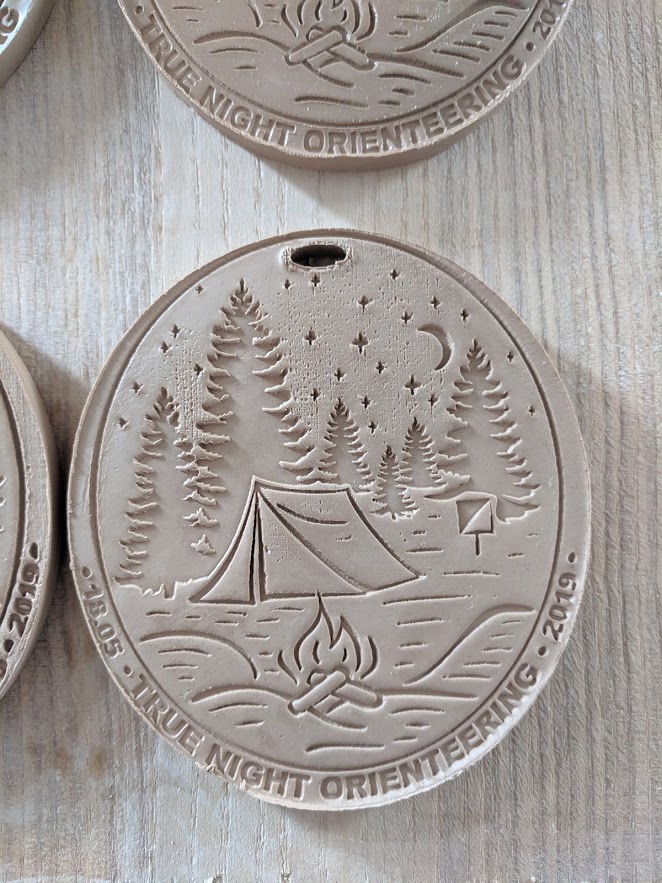 Всем удачи !!!
 